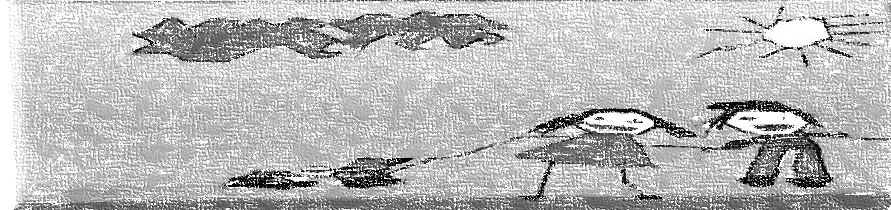 PUBLIKACIJA VRTCA JOŽEFE MASLO ILIRSKA BISTRICA 2023-2024MISELIz jajčeca prikljuva piščein steče čez dvorišče.Iz zemlje bilka se prerinein zavihti v višini.Iz mamce pride, iz trebuha,dojenček, štruca kruha,ki smeje se in joče,postane vsemogoče.Iz prave glave misel planein kakor luč postane,ki kdaj premakne svetiz trnja in iz mrakanaprej, če ne za ped,za drobno zrno maka.Tone PavčekUvodni pozdravUvodni pozdravPozdravljeni otroci, starši, stari starši, znanci, pozdravljeni vsi tisti, ki ste letos prvič prestopili prag naše ustanove.Vrtec je za otroka nova izkušnja. S prihodom v vrtec se njegov svet razširi. Čez noč postane del skupine vrstnikov, del širše družbe, ki ga obdaja. V vrtcu sklene nova prijateljstva ter pridobiva nove spretnosti in znanja, s katerimi raste njegova samostojnost in samozavest. V knjižici, ki je pred vami, smo za starše zbrali vse pomembne informacije o delovanju vrtca. Zapisali smo poudarke vzgojno izobraževalnega dela z otroki in opisali sodelovanje z družinami. Svetujemo, da si knjižico skrbno shranite in jo po potrebi uporabite. Želimo, da bi se v vrtcu dobro počutili otroci, starši in zaposleni ter skupaj uresničevali vizijo vrtca: V varnem in odprtem prostoru povezovanja in ustvarjalnosti podpiramo otroško igro in bivanje v naravnem okolju. Ob tem živimo in privzgajamo pomembne vrednote: spoštovanje in skrb za ljudi in naravo, strokovnost in izobraževanje, sodelovanje, odgovornost, odprto in spoštljivo komunikacijo ter strpnost, svobodo in širokomiselnost.Ingrid Fatur, ravnateljica   PODATKI O VRTCUOSNOVNI PODATKINaziv vrtca: VRTEC JOŽEFE MASLO ILIRSKA BISTRICASedež vrtca: Rozmanova ulica 25d, Ilirska Bistrica, 6250Vrtec Jožefe Maslo Ilirska Bistrica je javni vzgojno-izobraževalni zavod, ki izvaja javno veljavne programe za predšolsko vzgojo. Te sprejema pristojni republiški strokovni svet. Ustanoviteljica vrtca je Občina Ilirska Bistrica. Vrtec vključuje otroke od enajst mesecev starosti do vstopa v šolo.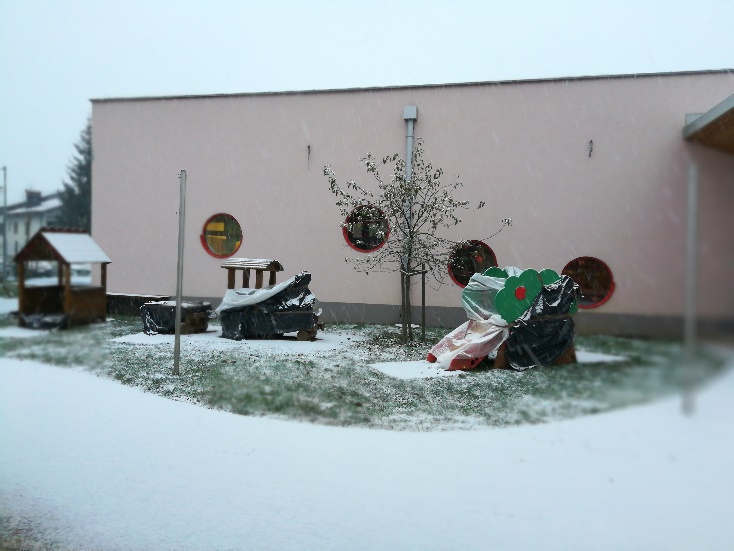 S septembrom 2016 je vrtec začel delovati v novi stavbi na lokaciji Rozmanova ulica 25d. To je svetla in prostorna stavba s tremi vhodi. Za izvajanje vzgojno izobraževalnega dela je na voljo 15 igralnic, ki s toplimi barvami in prijetnimi materiali ter pohištvom iz naravnega lesa predstavljajo primerno učno okolje za otrokov razvoj. Velike steklene površine odpirajo pogled in izhod na zunanja zelena dvorišča, opremljena z otroškimi igrali. KAKO DO NAS?Telefonske številke:Tajništvo: 05 71 101 90Računovodstvo:  05 71 101 91Ravnateljica in pomočnica ravnateljice: 05 71 101 92Svetovalna služba: 05 71 101 93Logopedinja: 05 71 101 94Mlajši oddelki: 05 71 101 95Srednji oddelki: 05 71 101 96Starejši oddelki: 05 71 101 97Fax:  820 57 071E-pošta: vrtec.ilir-bistrica@guest.arnes.siSpletna stran: www.vrtec-ilb.siDrugi podatki o vrtcu:Matična številka: 3792480000Davčna številka: 38671492Podračun pri UJP: SI56 0110 0600 8374 809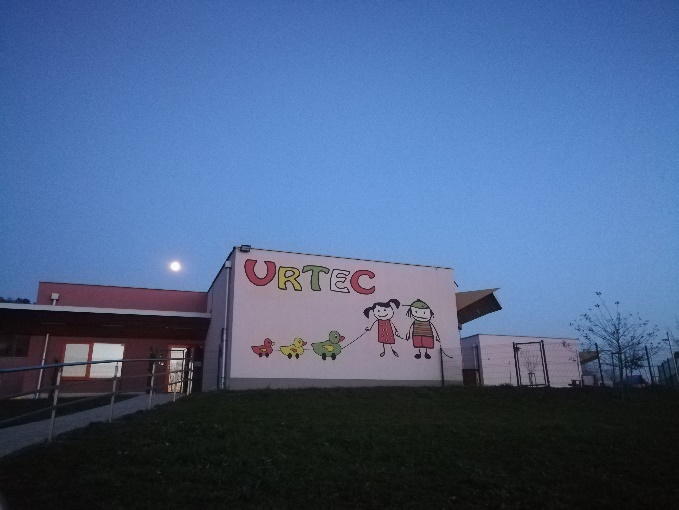 ORGANIZIRANOST VRTCARavnateljicA Ingrid FaturPOMOČNICA RAVNATELJICEPolona ČeligojSTROKOVNE DELAVKE V ODDELKIH PRVEGA STAROSTNEGA OBDOBJA (od 1. do 3. leta starosti)STROKOVNE DELAVKE V KOMBINIRANIH ODDELKIH ( od 2. do 4. leta starosti)STROKOVNE DELAVKE V ODDELKIH DRUGEGA STAROSTNEGA OBDOBJA (od 3. do 6. leta starosti)SVETOVALNA SLUŽBA Anja Bembič, pedagoginja, svetovalna delavka v vrtcuNina Škrab, specialna pedagoginja, izvajalka dodatne strokovne pomočiTimea Jenko, pedagoginja, svetovalna delavka v vrtcuAna Klarić Jagodnik, socialna delavka, izvajalka dodatne strokovne pomočiMaja Hrvatin Gorjanc, logopedinja, zunanja sodelavkaMateja Maljevac, tiflopedagoginjaADMINISTRATIVNO OSEBJESanja Kandare, računovodkinjaTina Ujčič, tajnica VIZTEHNIČNO OSEBJEStojan Spetič, hišnikDani Pugelj, vzdrževalec računalniške opremeJasmina Hrenovec, pericaMeri Seles Stevanović, čistilkaRadojka Močnik, čistilkaEdita Jodanović, čistilkaMojca Volk, čistilkaSvet vrtca je najvišji organ zavoda. Sestavlja ga pet predstavnikov zaposlenih: Petra Klanšček, Milojka Jaksetič Rolih, Sabina Renko, Mojca Vičič in Jasmina Hrenovec, trije predstavniki občine ustanoviteljice: Zdenka Tomažič, Jernej Boštjančič in Petra Grlj ter trije predstavniki staršev: Luka Smajla, Ingrid Poles in Tiln Muha. Svet vrtca vodi predsednica Petra Klanšček.  Svet staršev sestavlja po en predstavnik staršev iz vsakega oddelka. Vodi ga predsednik, ki ga predstavniki staršev izvolijo med seboj. Strokovni organi vrtca so vzgojiteljski zbor, ki ga vodi ravnateljica in strokovni aktivi, ki jih v letošnjem letu vodijo vzgojiteljice Petra Primc, Lara Grbec, Sabina Skok, Cilka Gerželj in Anija Skrt.POSLOVNI ČAS VRTCAVrtec posluje vsak delavnik enajst ur in pol. Svoja vrata odpre zjutraj ob 5.30. in jih zapre popoldne ob 17. uri v oddelkih prvega starostnega obdobja (vhod vzhod). Starši spoštujejo poslovni čas vrtca. Za otroka ni priporočljivo, da ostaja v vrtcu več kot devet ur dnevno. Če starši pridejo po otroka po preteku poslovnega časa vrtca oziroma po zaključku poldnevnega ali celodnevnega programa, jim vrtec lahko zaračuna dodatne stroške. VRSTE PROGRAMOVCELODNEVNI PROGRAMCelodnevni program traja od 6 do 9 ur dnevno. Obsega vzgojo in izobraževanje, varstvo in prehrano otrok (zajtrk, sadna malica, kosilo, popoldanska malica). Primeren je za otroke od enajstega meseca starosti do vstopa v šolo. Organiziran je v poslovnem času vrtca.POLDNEVNI PROGRAMPoldnevni program traja od 4 do 6 ur dnevno. Obsega vzgojo in izobraževanje, varstvo in prehrano (zajtrk, sadna malica, kosilo). Primeren je za otroke od enajstega meseca starosti do vstopa v šolo. Organiziran je v času od  7. do 13. ure.Sprememba programa je mogoča s prvim dnem naslednjega meseca po predhodni najavi oziroma oddaji obrazca Sprememba programa v tajništvu vrtca. ORGANIZACIJA IN ZDRUŽEVANJE ODDELKOVOb začetku novega šolskega leta vrtec oblikuje oddelke, s ciljem optimalne vključenosti otrok v vrtec. Istočasno lahko vrtec organizacijsko spremeni sestavo obstoječih oddelkov in starše obvesti o spremembi.V času praznikov in poletnih dopustov v vrtec prihaja manj otrok kot navadno. Takrat vrtec združuje otroke iz različnih oddelkov. Zaradi racionalne nabave živil in organizacije dela, vrtec starše povpraša o prisotnosti otrok v vrtcu.Do sprememb pri organizaciji lahko pride tudi zaradi nepredvidenih situacij.DAN V VRTCUPROSTOR IN PREHRANAPROSTORVzgojno izobraževalno delo poteka v igralnicah, gibalne dejavnosti in prireditve pa v večnamenskih prostorih. Po slikanice se otroci odpravijo v skupno knjižnico. Za ustvarjalne dejavnosti obiščejo likovno sobo, za umiritev pa senzorno sobo. Vse prostore vrtca otroci uporabljajo v spremstvu strokovnih delavk.Ograjena dvorišča z igrali omogočajo krajše gibalne sprostitve. Otroško igrišče v neposredni bližini vrtca nudi otrokom več možnosti za igro in gibanje na prostem. Na sprehodih, izletih in obiskih različnih ustanov otroci in vzgojiteljice raziskujejo mesto in njegovo okolico.PREHRANAMajhni otroci potrebujejo veliko energije za rast in razvoj, vendar ne morejo pojesti velikih količin hrane naenkrat. Zato jim v vrtcu ponudimo dva kakovostna glavna obroka, vmes pa še zdrave malice iz svežega sadja in mlečnih izdelkov. Obroki so sestavljeni iz vseh skupin živil, skladno s Smernicami zdravega prehranjevanja v vzgojno izobraževalnih ustanovah. Otroke navajamo na različne okuse in vonje hrane ter na pitje zadostne količine tekočine. Vse obroke pripravlja kuhinja Osnovne šole Antona Žnideršiča, s katero je vrtec povezan s hodnikom. Zaradi pravočasnega naročanja kosil v šolo, prosimo starše, da pripeljejo otroke v vrtec vsako jutro najkasneje do 8.30.Otroci, ki obiskujejo celodnevni program vrtca in občasno odidejo domov po kosilu, lahko ob odhodu domov prejmejo popoldansko malico, če starši zjutraj o tem obvestijo strokovno delavko v oddelku. PRINAŠANJE HRANE V VRTECNova brošura Nacionalnega inštituta za javno zdravje staršem odsvetuje prinašanje hrane v vrtec, tako ob praznovanju otrokovega rojstnega dne kot sicer. Prinašanje hrane predstavlja tveganje za zdravje (možnost alergije, zastrupitve), neuravnoteženost obrokov in lahko ustvari socialne razlike med otroki. Z uživanjem dodatnega obroka se lahko spodbuja neješčnost in izbirčnost otrok ter poruši ustrezen ritem prehranjevanja. V vrtcu se pridružujemo zapisanemu, zato starše pozivamo, da ne prinašajo hrane v oddelke.VZGOJNO IZOBRAŽEVALNO DELOVIZIJA, VREDNOTE IN POSLANSTVO VRTCAVIZIJAV varnem in odprtem prostoru povezovanja in ustvarjalnosti podpiramo otroško igro in bivanje v naravnem okolju. VREDNOTEŽivimo in privzgajamo pomembne vrednote: spoštovanje in skrb za ljudi in naravo, izobraževanje, sodelovanje, odgovornost, odprto in spoštljivo komunikacijo ter strpnost, svobodo in širokomiselnost.POSLANSTVOS kakovostnim vzgojno izobraževalnim delom ustvarjamo spodbudno okolje za otrokovo dobro počutje in razvoj v zgodnjih letih. Skrbimo za kvaliteto bivanja v vrtcu (zdrava hrana, gibanje, bivalni pogoji), stalno izobraževanje zaposlenih, sodelovalne odnose v kolektivu, podporo staršem pri celoviti skrbi za otroka ter vključenost in prepoznavnost v lokalnem in širšem okolju. KURIKULUM ZA VRTCEStrokovno podlago naših dejavnosti predstavlja Kurikulum za vrtce, nacionalni dokument za področje predšolske vzgoje. Obsega šest področij dejavnosti: gibanje, jezik, umetnost, matematiko, družbo in naravo, ki se med seboj in skozi leto uravnoteženo prepletajo.Dejavnosti so pripravljene tako, da ima znotraj njih vsak otrok možnost aktivnega sodelovanja glede na lastne interese, potrebe in sposobnosti. Spoštujemo otrokovo zasebnost in spodbujamo možnost izbire, skladno s pedagoškimi načeli in cilji predšolskega kurikuluma.PREDNOSTNE NALOGE VRTCAKulturno umetnostna vzgojaZdravje na delovnem mestuCELOLETNI PROJEKTI VRTCA ALI ODDELKOVKulturno umetnostna vzgojaZdravje na delovnem mestuOtroške sledi po mestuGibalno športni program Mali sončekBralni projekt Pravljična torbicazajček Maksi – projekt v sodelovanju s knjižnico Makse SamseZdravje v vrtcuZ igro do prvih turističnih korakovTačke pomagačkeKorak k sončkuGozdni vrtecOBOGATITVENE DEJAVNOSTIPraznovanja pomembnih dni v letuPevski zbor (5-6 letni otroci)Glasbene urice (4-5 letni otroci)Ljudske igre in plesi (5-6 letni otroci)Plesalnica (4-5 letni otroci)Pripovedke gozdnega škrata (4-6 letni otroci)Tradicionalni slovenski zajtrkKolesarčki, program prometne varnostiSlovenščina za tujejezične otroke ( 5 – 6 letni otroci)Pohod z lučkami – decembrski dogodek za družineObogatitvene dejavnosti predstavljajo razširjen program vrtca in so za otroke brezplačne.DODATNE DEJAVNOSTIPredstave v vrtcu (lutkovne, glasbene,…)Ekskurzija (5-6 letni otroci)Izlet v bazen ( 5 – 6 letni otroci)Izlet v gozd (4 – 5 letni otroci)Izlet v gozd (3 – 4 letni otroci)Zdravstvena in zobozdravstvena preventiva (4-6 letni otroci)Izleti posameznih oddelkovDodatne dejavnosti posameznih oddelkovDodatne dejavnosti se izvajajo ob zadostnem številu prijav v soglasju s starši. Vključevanje otrok vanje financirajo starši. SODELOVANJE Z OKOLJEMPri izvedbi različnih dejavnosti za otroke se povezujemo s sosednjimi vrtci, osnovnimi šolami, glasbeno šolo, Knjižnico Makse Samsa, Območno organizacijo Rdečega križa, Domom starejših občanov, Varstveno delovnim centrom, s policijo, gasilci in različnimi društvi. Sodelovanje z okoljem bo potekalo upoštevajoč trenutno zdravstveno situacijo.Po potrebi sodelujemo z različnimi svetovalnimi ustanovami, Zdravstvenim domom Ilirska Bistrica, Razvojno ambulanto Postojna, Centrom za komunikacijo, sluh in govor Portorož, Centrom za socialno delo, Zavodom za zdravstveno varstvo, Nacionalnim inštitutom za javno zdravje in drugimi.Strokovno se potrjujemo z razstavami otroških izdelkov, prispevki v lokalnih medijih in v strokovnih revijah ter z udeležbo na strokovnih posvetih s področja predšolske vzgoje.Sodelujemo s srednješolskimi in visokošolskimi ustanovami, ki izobražujejo vzgojitelje predšolskih otrok. V vrtcu so redno prisotne dijakinje in študentke, ki opravljajo pedagoško prakso in pripravnica na področju vzgoje in izobraževanja.Včlanjeni smo v Skupnost vrtcev Slovenije. Redno strokovno sodelujemo z Zavodom RS za šolstvo in Šolo za ravnatelje.SVETOVALNA SLUŽBAV vrtcu je zaposlena pedagoginja Anja Bembič, ki skupaj s strokovnimi delavkami opazuje in spremlja razvoj vseh otrok. S starši se pogovarja o otrokovih razvojnih in vzgojnih težavah ter čustvenih stiskah. Sodeluje pri uvajanju in spremljanju pedagoških novosti v oddelke. Organizira in izvaja dejavnosti za otroke ter izobraževanja za starše in strokovne delavke.Spremlja tudi otroke s posebnimi potrebami, vodi strokovne skupine, komunicira s starši in se povezuje z zunanjimi strokovnjaki.V vrtcu je zaposlena tudi specialna in rehabilitacijska pedagoginja Nina Škrab izvaja ure dodatne strokovne pomoči (DSP) tistim otrokom, ki jim je to po Zapisniku Centra za zgodnjo obravnavo dodeljeno.Dva dni na teden je v vrtcu prisotna tudi pedagoginja Timea Jenko, ki spremlja razvoj vseh otrok, svetuje staršem in strokovnim delavcem. Ob soglasju staršev nudi individualno pomoč posameznim otrokom.Vsak teden prihaja v vrtec logopedinja Maja Hrvatin Gorjanc, zaposlena v Centru za komunikacijo, sluh in govor Portorož. Pomaga otrokom z govorno-jezikovnimi težavami. Svetuje staršem in strokovnim delavkam.Tedensko nas obiskuje tiflopedagoginja Mateja Maljevac iz Centra IRIS Ljubljana, ki izvaja ure dodatne strokovne pomoči za posamezne otroke.SODELOVANJE Z DRUŽINAMIZa otrokov razvoj v predšolskem obdobju skrbijo tako starši kot vrtec. Pomembno je, da je naše vzgojno delovanje čim bolj enotno in dopolnjujoče. Pogoj za to je medsebojno zaupanje, spoštovanje in posvetovanje staršev in strokovnih delavk. O opaženih razvojnih in drugih težavah otroka se vzgojiteljica pogovori z otrokovimi starši. Večkrat sodeluje svetovalna delavka.V vrtcu spoštujemo družino in strogo varujemo njeno zasebnost.  Delujemo v smeri zaščite otrokovih pravic in osebnosti, s poudarkom na varstvu osebnih podatkov.Upoštevamo želje in pobude staršev, če so v skladu s pedagoško etiko in načeli predšolske vzgoje. Enako pričakujemo, da starši spoštujejo delo, organizacijo in osebje vrtca. Lahko sodelujejo pri načrtovanju življenja in dela v vrtcu in v oddelku. Pri tem upoštevajo meje svojega soodločanja in ne posegajo v strokovno avtonomijo vrtca.  DEJAVNOSTI ZA DRUŽINESrečanja za starše novo vpisanih otrok (junij, avgust)Popoldanska govorilna ura enkrat mesečnoUvodni roditeljski sestanek (september)Predavanje s področja vzgoje in razvoja otrokSrečanje s staršiSodelovanje predstavnikov staršev v svetu staršev in svetu zavodaPRIHOD IN ODHOD V VRTECStarši pripeljejo otroka v vrtec vsak dan najpozneje do 8.30., ko se začne zajtrk. V vrtec vstopijo na strani, kjer se nahaja otrokova igralnica.Do 8.30. vzgojiteljicam telefonsko sporočijo večdnevno odsotnost otroka ali odsotnost zaradi nalezljivih bolezni. Enodnevnih odsotnosti staršem ni potrebno sporočati.Otroci morajo imeti na poti do vrtca spremstvo. Spremljevalci so lahko odrasle osebe ali otroci stari od 10 do 14 let, če to s pisno izjavo dovolijo starši. Če bo otroka v vrtec in domov redno ali občasno spremljala odrasla ali mlajša oseba, ki ni otrokova mati ali oče, starši izpolnijo Izjavo staršev o otrokovih spremljevalcih, ki jo dobijo pri vzgojiteljici. Na isti obrazec zapišejo tudi podatke o osebah, ki so, v času bivanja otroka v vrtcu, poleg staršev, dosegljive za nujna sporočila.Ob prihodu in odhodu otroka v vrtec in iz njega so starši dolžni osebno oddati in prevzeti otroka pri vzgojiteljici oziroma vzgojiteljici - pomočnici vzgojiteljice. Pred oddajo in po prevzemu otroka, so zanj odgovorni starši.V vrtcu so otroci vključeni v 9-urni celodnevni program, kar opredeljuje Zakon o vrtcih. Starši otrok, ki bivajo v vrtcu nad 9 ur dnevno, oddajo vlogo, za občasno bivanje nad 9 ur iz utemeljenih razlogov.Parkirna mesta za starše se nahajajo ob pločniku okoli vrtca. Prepovedano je parkiranje med vrtcem in šolsko kuhinjo ter na prostoru poleg smetnjakov, saj je ta prostor namenjen izključno dostavi živil, intervencijskim vozilom in invalidnim osebam.ZDRAVJE V VRTCUStarši ob vpisu otroka v vrtec in ob prvem razgovoru z vzgojiteljico opozorijo na morebitne posebnosti otrokovega zdravstvenega statusa. Vrtcu posredujejo obstoječa pisna zdravniška navodila, ki se jih v vrtcu držimo.Starši so dolžni v vrtec voditi zdravega otroka. Bolan otrok se bolje počuti in hitreje pozdravi v domačem okolju. Hkrati se prepreči prenos nalezljive bolezni na druge otroke v vrtcu.Če je otrok odsoten zaradi nalezljive bolezni, starši o tem obvestijo vrtec.Ob otrokovem obisku pediatra starši preverijo, koliko dni naj bo bolan otrok v domači negi in kdaj naj ponovno obišče vrtec.Po priporočilih Nacionalnega inštituta za javno zdravje v vrtec ne sodi otrok, ki je v zadnjih 48 urah bruhal, imel povišano telesno temperaturo, imel drisko, izpuščaj z ali brez vročine. Otrok, ki je imel uši, sme ponovno v vrtec takoj, ko je uspešno opravljeno razuševanje. Otroka, ki ob prihodu v vrtec kaže znake bolezenskega stanja: vročina, driska (dva ali večkrat dnevno tekoče blato), bruhanje, gnojni izcedek iz noska s kihanjem in kašljanjem, gnojno vnetje oči, izpuščaj in drugo, strokovna delavka ne sprejme v oddelek. Če med bivanjem otroka v vrtcu nastopijo bolezenski znaki, strokovni delavci starše o tem takoj obvestijo. Starši so dolžni priti po otroka čim prej. V primeru naglega poslabšanja zdravstvenega stanja otroka oziroma potrebe po nujni zdravniški pomoči, starši pooblaščajo osebje vrtca, da odpelje otroka k zdravniku ali obvesti službo nujne medicinske pomoči.Pri skrbi za zdravstveno-higiensko stanje otrok se povezujemo s pediatrično in zobno ambulanto ter drugimi zdravstvenimi ustanovami.VPIS V VRTECZa vsako šolsko leto, ki se začne s prvim septembrom, je vpis otrok v mesecu marcu. Vrtec, na podlagi vpisa in v sodelovanju z ustanoviteljico, Občino Ilirska Bistrica, načrtuje število in vrsto oddelkov za naslednje šolsko leto. Oddelki so, glede na strukturo vpisa in predhodno vključene otroke, starostno homogeni, starostno heterogeni ali kombinirani.Starši lahko vpišejo otroka v vrtec tudi med šolskim letom. Otrok je med letom vključen v oddelek, če vrtec razpolaga s prostimi mesti.Ob vpisu otroka v vrtec starši izpolnijo obrazec Vpisni list za sprejem otroka v vrtec. Starši in vrtec podpišejo Pogodbo o določitvi medsebojnih pravic in obveznosti staršev in vrtca.Pred prihodom v vrtec mora otrok opraviti zdravniški pregled. Potrdilo o zdravstvenem stanju otroka, ki ga dobijo od zdravnika-pediatra, starši na prvi dan prihoda oddajo otrokovi vzgojiteljici. Na potrdilu pediater navede ali je bil otrok cepljen proti ošpicam, mumpsu in rdečkam ali ne in se lahko vključi v vrtec ali ne. Zakon o spremembah in dopolnitvah Zakona o nalezljivih boleznih namreč navaja, da se vključitev necepljenega otroka v vrtec zavrne, če iz potrdila pediatra o zdravstvenem stanju otroka izhaja, da ta ni bil cepljen proti ošpicam, mumpsu in rdečkam, pa za to ne obstajajo zdravstveni razlogi za opustitev cepljenja.Vpisa v vrtec ni potrebno vsako leto obnavljati, otrok je v vrtec vpisan do pisnega izpisa.IZPIS IZ VRTCAIzpis otroka iz vrtca starši pisno sporočijo najmanj 8 dni pred nameravanim datumom izpisa na obrazcu Izpisni list otroka iz vrtca, ki ga predložijo vzgojiteljici ali v tajništvo vrtca.OBVESTILO VRTCU O ODLOGU ŠOLANJAStarši, ki so v dvomu glede otrokove zrelosti za vstop v osnovno šolo, se že v jesenskih mesecih pogovorijo z otrokovo vzgojiteljico.Če v dogovoru z osnovno šolo načrtujejo odlog šolanja za svojega otroka, predlog o odlogu čim prej, najkasneje pa do konca februarja, posredujejo vrtcu. Vrtec to informacijo potrebuje zaradi zagotavljanja prostega mesta za otroka v naslednjem šolskem letu. PLAČILO VRTCAOsnova za plačilo vrtca je cena programa, v katerega je otrok vključen. Cene programov sprejme občina ustanoviteljica in so staršem dostopne na oglasnih deskah v garderobah vrtca in na spletni strani vrtca.Starši lahko, s pomočjo obrazca Vloga za uveljavljanje pravic iz javnih sredstev, uveljavljajo znižano plačilo vrtca. Prvo vlogo za novo vpisane otroke oddajo starši na pristojni Center za socialno delo, v mesecu pred vključitvijo otroka v vrtec. Vlogo ponovno oddajo v mesecu pred potekom pravice.Center za socialno delo staršem izda odločbo, s katero je določena višina plačila vrtca (odstotek cene programa vrtca). Vrtec, na podlagi odločbe Centra za socialno delo in veljavne cene programa, staršem mesečno izstavi račun-oskrbnino. Staršem, ki ne uveljavljajo znižanega plačila vrtca, vrtec izstavi račun v višini najvišjega dohodkovnega razreda (77 odstotkov od cene programa).Starši, ki imajo v vrtec hkrati vključena dva otroka so oproščeni plačila vrtca za drugega otroka. Prav tako so oproščeni plačila vrtca starši za tretjega in vsakega nadaljnjega otroka iz iste družine, ne glede na to, ali so starejši sorojenci še v vrtcu.Staršem se pri plačilu oskrbnine, v primeru odsotnosti otroka iz vrtca, plačilo zniža za stroške prehrane od vključno tretjega dne neprekinjene odsotnosti otroka.Če je otrok zaradi bolezni odsoten več kot  manj kot 90 dni ter starši odsotnost utemeljijo z ustreznim zdravniškim potrdilom, se plačilo staršev poleg stroškov prehrane še dodatno zniža tako, da se obveznost plačila staršev za obdobje odsotnosti otroka zniža za en plačilni razred.Če je otrok zaradi bolezni odsoten več kot 90 dni in starši odsotnost utemeljijo z ustreznim zdravniškim potrdilom, se plačilo staršev oprosti v celoti.Za en plačilni razred se zniža obveznost plačila staršev tudi za odsotnost otrok v času poletnih dopustov v obdobju od 15. junija do 14. septembra. Odsotnost otroka mora trajati več kot  manj kot 90 dni, starši pa jo morajo pisno napovedati vsaj 3 delovne dni pred pričetkom otrokove odsotnosti na obrazcu Napoved odsotnosti otroka v času poletnih dopustov. Takšna odsotnost ne pomeni izpisa otroka iz vrtca, govorimo o napovedani odsotnosti v času poletnih dopustov.SKRB ZA VARNOST IN ČISTOČOOtroci in zaposleni vsak dan skrbimo za varnost in čistočo v vrtcu in njegovi okolici. Želimo si, da nam pri tem pomagajo tudi starši s pravilnim in varnim parkiranjem, s skrbnim zapiranjem vhodnih vrat in z vzdrževanjem čistoče zunanjega igrišča.Pravilnik o varnosti otrokZagotavljanje varnosti otrok je podlaga vseh naših dejavnosti v vrtcu in izven njega. Sprejeli smo Pravilnik o varnosti otrok, ki določa postopke, ukrepe in načine ravnanj, s katerimi se zagotavlja varnost zdravja in življenja otrok v času bivanja v vrtcu. Pravilnik določa:delavce vrtca, ki so zadolženi za varnost otrok,ukrepe pri sprejemu otrok v vrtec,ukrepe pri dnevnem prihajanju in odhajanju iz vrtcaukrepe za varnost otrok v igralniciukrepe za varnost na igrišču oziroma izven vrtcahigiensko zdravstvene ukrepepostopke in načine ravnanja v primeru bolezenskih znakov oziroma poškodbe otrokanačine ravnanja v drugih zahtevnih situacijahnačine ravnanja, če starši po zaključku poslovnega časa vrtca ne pridejo po otrokanačine ravnanja, če pridejo starši po otroka v stanju, v katerem jim otroka ne moremo zaupatidolžnosti staršev pri zagotavljanju varnosti otrok.Pravilnik je staršem dostopen na oglasnih deskah v garderobah vrtca.Zakon o preprečevanju nasilja v družinahV  letu 2008 je začel veljati Zakon o preprečevanju nasilja v družinah (Uradni list RS, št. 16/2008). Nasilje v družini je opredeljeno kot vsaka uporaba fizičnega, spolnega, psihičnega in ekonomskega nasilja enega družinskega člana proti drugemu, oziroma zanemarjanje družinskega člana. Otrok je žrtev nasilja tudi, če je prisoten pri izvajanju nasilja nad drugim družinskim članom ali živi v okolju, kjer se nasilje izvaja. V skladu z zakonom, smo strokovni delavci v zdravstvu ter vzgojno-varstvenih in vzgojno-izobraževalnih zavodih dolžni takoj obvestiti center za socialno delo, policijo ali državno tožilstvo, kadar sumimo, da je otrok žrtev nasilja.oddelek Strokovne delavke Srnice (2 – 3 leta)Špela Sojč, vzgojiteljica predšolskih otrokMaja Porta, vzgojiteljica-pomočnica vzgojiteljicePiščančki (2 – 3 leta)Lara Grbec, vzgojiteljica predšolskih otrokMateja Možina, vzgojiteljica-pomočnica vzgojiteljiceLisičke (2-3 leta)Sabina Renko, vzgojiteljica predšolskih otrokPetra Klanšček, vzgojiteljica-pomočnica vzgojiteljiceRačke (1 – 2 leti)Mojca Vičič, vzgojiteljica predšolskih otrokBarbara Penko, vzgojiteljica-pomočnica vzgojiteljice Polžki (1 – 2 leti)Erika Iskra Tomažič, vzgojiteljica predšolskih otrokDamijana Ličan, vzgojiteljica-pomočnica vzgojiteljiceSlončki(1 – 2 leti)Petra Primc, vzgojiteljica predšolskih otrokKelly Bubnič, vzgojiteljica-pomočnica vzgojiteljiceVsi oddelkiNika Simčič, vzgojiteljica-pomočnica vzgojiteljiceTanja Dević, vzgojiteljica-pomočnica vzgojiteljiceoddelekStrokovne delavkeMravljice(2-4 leta)Sabina Skok, vzgojiteljica predšolskih otrokMarjanca Štemberger, vzgojiteljica-pomočnica vzgojiteljiceŽelve(2-4 leta)Tjaša Volk, vzgojiteljica predšolskih otrokNives Negro, vzgojiteljica-pomočnica vzgojiteljicePingvini(3-4 leta)Jana Mikuletič, vzgojiteljica predšolskih otrokMilojka Jaksetič Rolih, vzgojiteljica-pomočnica vzgojiteljice Sovice (4 - 5 let)Andreja Štemberger Turković, vzgojiteljica predšolskih otrokAna Lavrenčič, vzgojiteljica-pomočnica vzgojiteljice Muce(4 - 5 let)Mateja Šepec, vzgojiteljica predšolskih otrokAna Benedetič, vzgojiteljica-pomočnica vzgojiteljiceKrtki(4 -5  let)Cilka Gerželj, vzgojiteljica predšolskih otrokDoris Blokar, vzgojiteljica-pomočnica vzgojiteljice Levčki(4-6 let)Tamara Vičič, vzgojiteljica predšolskih otrokMetka Baša, vzgojiteljica-pomočnica vzgojiteljice Urška Samsa, spremljevalka za fizično pomočAna Klarić Jagodnik, spremljevalka za fizično pomočOvčke(5-6 let)Anija Skrt, vzgojiteljica predšolskih otrokTereza Kresevič Ivančić, vzgojiteljica-pomočnica vzgojiteljiceAna Derenčin, spremljevalka za fizično pomoč Sara Kogovšek, spremljevalka za fizično pomočVeverice(4-6 let)Vesna Rutar Grubić, vzgojiteljica predšolskih otrokTina Lavrič, vzgojiteljica-pomočnica vzgojiteljiceMartina Sakelšek Čekada, spremljevalka za fizično pomočPRVO STAR. OBDOBJEDRUGO STAR. OBDOBJE5.30. do 8.30 prihod otrok v vrtec, igra5.30. do 8.30 prihod otrok v vrtec, igra8.30 zajtrk8.30 zajtrk9.00 dejavnosti v oddelku9.00 dejavnosti v oddelku10.00 sadna malica10.30 sadna malica10.15 dejavnosti zunaj10.45 dejavnosti zunaj11.00 kosilo12.00 kosilo12.00 počitek13.00 počitek, mirne dejavnosti14.00 -17.00 popoldanska malica, igra, odhod domov14.00 -17.00 popoldanska malica, igra, odhod domovIzdal: Vrtec Jožefe Maslo Ilirska Bistrica Za izdajatelja Ingrid Fatur, ravnateljicaNaslovnica: otroci iz vrtcaTisk: Grafična delavnica BorNaklada: 350 izvodovDatum: september 2023